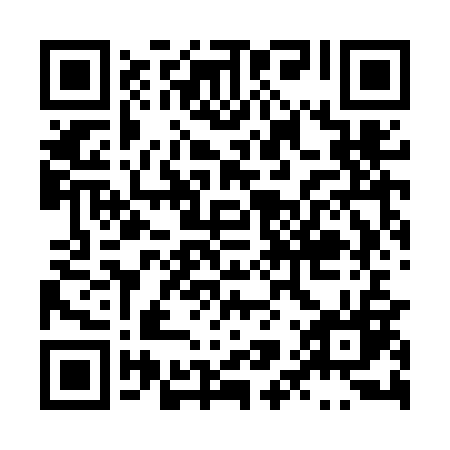 Prayer times for Tuszow Narodowy, PolandWed 1 May 2024 - Fri 31 May 2024High Latitude Method: Angle Based RulePrayer Calculation Method: Muslim World LeagueAsar Calculation Method: HanafiPrayer times provided by https://www.salahtimes.comDateDayFajrSunriseDhuhrAsrMaghribIsha1Wed2:475:0912:315:377:5510:072Thu2:435:0712:315:387:5610:093Fri2:405:0512:315:397:5810:124Sat2:375:0412:315:407:5910:155Sun2:345:0212:315:418:0110:186Mon2:305:0012:315:428:0210:217Tue2:274:5812:315:438:0410:248Wed2:244:5712:315:448:0510:279Thu2:204:5512:315:458:0710:3010Fri2:174:5412:315:458:0810:3311Sat2:154:5212:315:468:1010:3612Sun2:154:5112:315:478:1110:3813Mon2:144:4912:315:488:1310:3914Tue2:144:4812:315:498:1410:4015Wed2:134:4612:315:508:1610:4016Thu2:134:4512:315:518:1710:4117Fri2:124:4412:315:518:1810:4118Sat2:114:4212:315:528:2010:4219Sun2:114:4112:315:538:2110:4320Mon2:114:4012:315:548:2210:4321Tue2:104:3912:315:558:2410:4422Wed2:104:3712:315:558:2510:4523Thu2:094:3612:315:568:2610:4524Fri2:094:3512:315:578:2810:4625Sat2:094:3412:315:588:2910:4626Sun2:084:3312:315:588:3010:4727Mon2:084:3212:315:598:3110:4728Tue2:084:3112:326:008:3210:4829Wed2:074:3012:326:008:3310:4930Thu2:074:3012:326:018:3510:4931Fri2:074:2912:326:028:3610:50